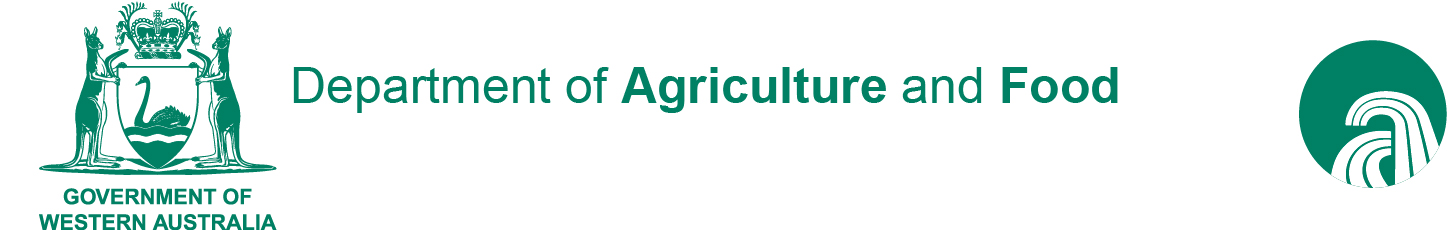 SCIENTIFIC LICENCE NUMBER U6 2012-2014INSTRUCTIONS FOR COMPLETIONThis form is to be used where a licence condition requires notification to the Scientific Inspector.Complete the details below as approved by or reported to, the relevant Animal Ethics Committee.This form is to be submitted prior to any work commencing Return by Post, Fax and Email:Attn. Bridget Kennedy 
Department of Agriculture and Food
100 Bougainvillea Avenue 
FORRESTFIELD  WA  6058
Ph (08) 9366 2357  Fax (08) 9359 4007 Email: scientific.licensing@agric.wa.gov.auFailure to provide the information required by the licence in accord with the licensing conditions may result in the licence being suspended or revoked.SCIENTIFIC ESTABLISHMENT NAME:Murdoch UniversityINSTRUCTIONS FOR COMPLETIONThis form is to be used where a licence condition requires notification to the Scientific Inspector.Complete the details below as approved by or reported to, the relevant Animal Ethics Committee.This form is to be submitted prior to any work commencing Return by Post, Fax and Email:Attn. Bridget Kennedy 
Department of Agriculture and Food
100 Bougainvillea Avenue 
FORRESTFIELD  WA  6058
Ph (08) 9366 2357  Fax (08) 9359 4007 Email: scientific.licensing@agric.wa.gov.auFailure to provide the information required by the licence in accord with the licensing conditions may result in the licence being suspended or revoked.Project Name and AEC proposal numberProject Name and AEC proposal numberLocation required to be supplied to the scientific inspector in accordance with the licence conditions Details Of Animals Used (if known)Commencement DateConclusion Date1.2.3.4.5.6.8.COMMENTS :COMMENTS :COMMENTS :